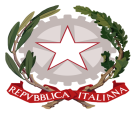 MINISTERO DELL’ ISTRUZIONE, DELL’UNIVERSITA’ E DELLA RICERCAUfficio Scolastico Regionale per il Lazio  Istituto Comprensivo Statale “Via Poseidone”Via Poseidone n° 66, T.fax 06/2014794 - 06/20686623 - 00133 Roma                                    rmic8fb007@istruzione.itCod. mecc.  rmic8fb007DELIBERE DEL CONSIGLIO D’ISTITUTOAvverso la presente deliberazione, ai sensi dell’art. 14, comma 7, del D.P.R. n. 275/99 è ammesso reclamo allo stesso Consiglio entro il termine di 15 giorni dalla data di pubblicazione all’Albo della scuola. Decorso tale termine la deliberazione sarà definitiva.Delibera n.DataDataVerbale n.Verbale n.Punto all’OdG n 1Punto all’OdG n 1Punto all’OdG n 11630/10/202030/10/202044Lettura e approvazione del verbale della seduta precedenteLettura e approvazione del verbale della seduta precedenteLettura e approvazione del verbale della seduta precedenteModalità di votoModalità di votoVotantiVotantiFavorevoliFavorevoliContrariAstenuti verbaleverbale1515151500Testo della deliberaTesto della deliberaTesto della deliberaTesto della deliberaTesto della deliberaTesto della deliberaTesto della deliberaTesto della deliberaIl Consiglio d’Istituto con votazione palese per alzata di mano approva all’unanimità il verbale della seduta precedente.Il Consiglio d’Istituto con votazione palese per alzata di mano approva all’unanimità il verbale della seduta precedente.Il Consiglio d’Istituto con votazione palese per alzata di mano approva all’unanimità il verbale della seduta precedente.Il Consiglio d’Istituto con votazione palese per alzata di mano approva all’unanimità il verbale della seduta precedente.Il Consiglio d’Istituto con votazione palese per alzata di mano approva all’unanimità il verbale della seduta precedente.Il Consiglio d’Istituto con votazione palese per alzata di mano approva all’unanimità il verbale della seduta precedente.Il Consiglio d’Istituto con votazione palese per alzata di mano approva all’unanimità il verbale della seduta precedente.Il Consiglio d’Istituto con votazione palese per alzata di mano approva all’unanimità il verbale della seduta precedente.Delibera n.DataDataVerbale n.Verbale n.Punto all’OdG n 2Punto all’OdG n 2Punto all’OdG n 21730/10/202030/10/202044Adozione revisione PTOF 2020Adozione revisione PTOF 2020Adozione revisione PTOF 2020Modalità di votoModalità di votoVotantiVotantiFavorevoliFavorevoliContrariAstenuti verbaleverbale1515151500Testo della deliberaTesto della deliberaTesto della deliberaTesto della deliberaTesto della deliberaTesto della deliberaTesto della deliberaTesto della deliberaIl Consiglio d’Istituto con votazione palese per alzata di mano approva all’unanimità la revisione del PTOF 2020/2021.Il Consiglio d’Istituto con votazione palese per alzata di mano approva all’unanimità la revisione del PTOF 2020/2021.Il Consiglio d’Istituto con votazione palese per alzata di mano approva all’unanimità la revisione del PTOF 2020/2021.Il Consiglio d’Istituto con votazione palese per alzata di mano approva all’unanimità la revisione del PTOF 2020/2021.Il Consiglio d’Istituto con votazione palese per alzata di mano approva all’unanimità la revisione del PTOF 2020/2021.Il Consiglio d’Istituto con votazione palese per alzata di mano approva all’unanimità la revisione del PTOF 2020/2021.Il Consiglio d’Istituto con votazione palese per alzata di mano approva all’unanimità la revisione del PTOF 2020/2021.Il Consiglio d’Istituto con votazione palese per alzata di mano approva all’unanimità la revisione del PTOF 2020/2021.Delibera n.DataDataVerbale n.Verbale n.Punto all’OdG n 3Punto all’OdG n 3Punto all’OdG n 31830/10/202030/10/202044Ratifica attività materia alternativa all’IRCRatifica attività materia alternativa all’IRCRatifica attività materia alternativa all’IRCModalità di votoModalità di votoVotantiVotantiFavorevoliFavorevoliContrariAstenuti verbaleverbale1515151500Testo della deliberaTesto della deliberaTesto della deliberaTesto della deliberaTesto della deliberaTesto della deliberaTesto della deliberaTesto della deliberaIl Consiglio d’Istituto con votazione palese per alzata di mano ratifica all’unanimità l’attività di materia alternativa all’IRC.Il Consiglio d’Istituto con votazione palese per alzata di mano ratifica all’unanimità l’attività di materia alternativa all’IRC.Il Consiglio d’Istituto con votazione palese per alzata di mano ratifica all’unanimità l’attività di materia alternativa all’IRC.Il Consiglio d’Istituto con votazione palese per alzata di mano ratifica all’unanimità l’attività di materia alternativa all’IRC.Il Consiglio d’Istituto con votazione palese per alzata di mano ratifica all’unanimità l’attività di materia alternativa all’IRC.Il Consiglio d’Istituto con votazione palese per alzata di mano ratifica all’unanimità l’attività di materia alternativa all’IRC.Il Consiglio d’Istituto con votazione palese per alzata di mano ratifica all’unanimità l’attività di materia alternativa all’IRC.Il Consiglio d’Istituto con votazione palese per alzata di mano ratifica all’unanimità l’attività di materia alternativa all’IRC.Delibera n.DataDataVerbale n.Verbale n.Punto all’OdG n 4Punto all’OdG n 4Punto all’OdG n 41930/10/202030/10/202044Approvazione convenzione per concessione uso temporaneo locali scolatici alla Comunità di sant’Egidio in orario extrascolasticoApprovazione convenzione per concessione uso temporaneo locali scolatici alla Comunità di sant’Egidio in orario extrascolasticoApprovazione convenzione per concessione uso temporaneo locali scolatici alla Comunità di sant’Egidio in orario extrascolasticoModalità di votoModalità di votoVotantiVotantiFavorevoliFavorevoliContrariAstenuti verbaleverbale151533120Testo della deliberaTesto della deliberaTesto della deliberaTesto della deliberaTesto della deliberaTesto della deliberaTesto della deliberaTesto della deliberaIl Consiglio d’Istituto con votazione palese per alzata di mano esprime a maggioranza parere contrario per la convenzione per concessione uso temporaneo locali scolatici alla Comunità di sant’Egidio in orario extrascolastico.Il Consiglio d’Istituto con votazione palese per alzata di mano esprime a maggioranza parere contrario per la convenzione per concessione uso temporaneo locali scolatici alla Comunità di sant’Egidio in orario extrascolastico.Il Consiglio d’Istituto con votazione palese per alzata di mano esprime a maggioranza parere contrario per la convenzione per concessione uso temporaneo locali scolatici alla Comunità di sant’Egidio in orario extrascolastico.Il Consiglio d’Istituto con votazione palese per alzata di mano esprime a maggioranza parere contrario per la convenzione per concessione uso temporaneo locali scolatici alla Comunità di sant’Egidio in orario extrascolastico.Il Consiglio d’Istituto con votazione palese per alzata di mano esprime a maggioranza parere contrario per la convenzione per concessione uso temporaneo locali scolatici alla Comunità di sant’Egidio in orario extrascolastico.Il Consiglio d’Istituto con votazione palese per alzata di mano esprime a maggioranza parere contrario per la convenzione per concessione uso temporaneo locali scolatici alla Comunità di sant’Egidio in orario extrascolastico.Il Consiglio d’Istituto con votazione palese per alzata di mano esprime a maggioranza parere contrario per la convenzione per concessione uso temporaneo locali scolatici alla Comunità di sant’Egidio in orario extrascolastico.Il Consiglio d’Istituto con votazione palese per alzata di mano esprime a maggioranza parere contrario per la convenzione per concessione uso temporaneo locali scolatici alla Comunità di sant’Egidio in orario extrascolastico.Delibera n.DataDataVerbale n.Verbale n.Punto all’OdG n 5Punto all’OdG n 5Punto all’OdG n 52030/10/202030/10/202044Riapertura centri sportivi municipali a.s. 2020/2021 (allegato nota Prot. CH 137389 del 09/10/2020)Riapertura centri sportivi municipali a.s. 2020/2021 (allegato nota Prot. CH 137389 del 09/10/2020)Riapertura centri sportivi municipali a.s. 2020/2021 (allegato nota Prot. CH 137389 del 09/10/2020)Modalità di votoModalità di votoVotantiVotantiFavorevoliFavorevoliContrariAstenuti verbaleverbale151500150Testo della deliberaTesto della deliberaTesto della deliberaTesto della deliberaTesto della deliberaTesto della deliberaTesto della deliberaTesto della deliberaIl Consiglio d’Istituto con votazione palese per alzata di mano esprime all’unanimità parere contrario alla riapertura dei centri sportivi municipali a.s. 2020/2021Il Consiglio d’Istituto con votazione palese per alzata di mano esprime all’unanimità parere contrario alla riapertura dei centri sportivi municipali a.s. 2020/2021Il Consiglio d’Istituto con votazione palese per alzata di mano esprime all’unanimità parere contrario alla riapertura dei centri sportivi municipali a.s. 2020/2021Il Consiglio d’Istituto con votazione palese per alzata di mano esprime all’unanimità parere contrario alla riapertura dei centri sportivi municipali a.s. 2020/2021Il Consiglio d’Istituto con votazione palese per alzata di mano esprime all’unanimità parere contrario alla riapertura dei centri sportivi municipali a.s. 2020/2021Il Consiglio d’Istituto con votazione palese per alzata di mano esprime all’unanimità parere contrario alla riapertura dei centri sportivi municipali a.s. 2020/2021Il Consiglio d’Istituto con votazione palese per alzata di mano esprime all’unanimità parere contrario alla riapertura dei centri sportivi municipali a.s. 2020/2021Il Consiglio d’Istituto con votazione palese per alzata di mano esprime all’unanimità parere contrario alla riapertura dei centri sportivi municipali a.s. 2020/2021Delibera n.DataDataVerbale n.Verbale n.Punto all’OdG n 6Punto all’OdG n 6Punto all’OdG n 62130/10/202030/10/202044Chiusura uffici di segreteria nei giorni prefestivi a.s. 2020/2021Chiusura uffici di segreteria nei giorni prefestivi a.s. 2020/2021Chiusura uffici di segreteria nei giorni prefestivi a.s. 2020/2021Modalità di votoModalità di votoVotantiVotantiFavorevoliFavorevoliContrariAstenuti verbaleverbale1515151500Testo della deliberaTesto della deliberaTesto della deliberaTesto della deliberaTesto della deliberaTesto della deliberaTesto della deliberaTesto della deliberaIl Consiglio d’Istituto con votazione palese per alzata di mano approva all’unanimità la chiusura della scuola nei seguenti giorni prefestivi: 07/12/2020, 24/12/2020, 31/12/2020 01/06/2021Il Consiglio d’Istituto con votazione palese per alzata di mano approva all’unanimità la chiusura della scuola nei seguenti giorni prefestivi: 07/12/2020, 24/12/2020, 31/12/2020 01/06/2021Il Consiglio d’Istituto con votazione palese per alzata di mano approva all’unanimità la chiusura della scuola nei seguenti giorni prefestivi: 07/12/2020, 24/12/2020, 31/12/2020 01/06/2021Il Consiglio d’Istituto con votazione palese per alzata di mano approva all’unanimità la chiusura della scuola nei seguenti giorni prefestivi: 07/12/2020, 24/12/2020, 31/12/2020 01/06/2021Il Consiglio d’Istituto con votazione palese per alzata di mano approva all’unanimità la chiusura della scuola nei seguenti giorni prefestivi: 07/12/2020, 24/12/2020, 31/12/2020 01/06/2021Il Consiglio d’Istituto con votazione palese per alzata di mano approva all’unanimità la chiusura della scuola nei seguenti giorni prefestivi: 07/12/2020, 24/12/2020, 31/12/2020 01/06/2021Il Consiglio d’Istituto con votazione palese per alzata di mano approva all’unanimità la chiusura della scuola nei seguenti giorni prefestivi: 07/12/2020, 24/12/2020, 31/12/2020 01/06/2021Il Consiglio d’Istituto con votazione palese per alzata di mano approva all’unanimità la chiusura della scuola nei seguenti giorni prefestivi: 07/12/2020, 24/12/2020, 31/12/2020 01/06/2021Delibera n.DataDataVerbale n.Verbale n.Punto all’OdG n 7Punto all’OdG n 7Punto all’OdG n 72230/10/202030/10/202044Modifiche al programma annuale esercizio finanziario 2021Modifiche al programma annuale esercizio finanziario 2021Modifiche al programma annuale esercizio finanziario 2021Modalità di votoModalità di votoVotantiVotantiFavorevoliFavorevoliContrariAstenuti verbaleverbale1515151500Testo della deliberaTesto della deliberaTesto della deliberaTesto della deliberaTesto della deliberaTesto della deliberaTesto della deliberaTesto della deliberaIl Consiglio d’Istituto con votazione palese per alzata di mano approva all’unanimità le seguenti modifiche al programma annuale e.f. 2020 come da allegato F:Il Consiglio d’Istituto con votazione palese per alzata di mano approva all’unanimità le seguenti modifiche al programma annuale e.f. 2020 come da allegato F:Il Consiglio d’Istituto con votazione palese per alzata di mano approva all’unanimità le seguenti modifiche al programma annuale e.f. 2020 come da allegato F:Il Consiglio d’Istituto con votazione palese per alzata di mano approva all’unanimità le seguenti modifiche al programma annuale e.f. 2020 come da allegato F:Il Consiglio d’Istituto con votazione palese per alzata di mano approva all’unanimità le seguenti modifiche al programma annuale e.f. 2020 come da allegato F:Il Consiglio d’Istituto con votazione palese per alzata di mano approva all’unanimità le seguenti modifiche al programma annuale e.f. 2020 come da allegato F:Il Consiglio d’Istituto con votazione palese per alzata di mano approva all’unanimità le seguenti modifiche al programma annuale e.f. 2020 come da allegato F:Il Consiglio d’Istituto con votazione palese per alzata di mano approva all’unanimità le seguenti modifiche al programma annuale e.f. 2020 come da allegato F:Note 